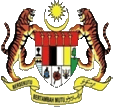 BORANG PENGEMASKINIAN KANDUNGAN PORTAL RASMIPEJABAT PENGARAH TANAH DAN GALIAN WILAYAH PERSEKUTUANBORANG PENGEMASKINIAN KANDUNGAN PORTAL RASMIPEJABAT PENGARAH TANAH DAN GALIAN WILAYAH PERSEKUTUANBORANG PENGEMASKINIAN KANDUNGAN PORTAL RASMIPEJABAT PENGARAH TANAH DAN GALIAN WILAYAH PERSEKUTUANBORANG PENGEMASKINIAN KANDUNGAN PORTAL RASMIPEJABAT PENGARAH TANAH DAN GALIAN WILAYAH PERSEKUTUANBORANG PENGEMASKINIAN KANDUNGAN PORTAL RASMIPEJABAT PENGARAH TANAH DAN GALIAN WILAYAH PERSEKUTUANBORANG PENGEMASKINIAN KANDUNGAN PORTAL RASMIPEJABAT PENGARAH TANAH DAN GALIAN WILAYAH PERSEKUTUANBORANG PENGEMASKINIAN KANDUNGAN PORTAL RASMIPEJABAT PENGARAH TANAH DAN GALIAN WILAYAH PERSEKUTUANBORANG PENGEMASKINIAN KANDUNGAN PORTAL RASMIPEJABAT PENGARAH TANAH DAN GALIAN WILAYAH PERSEKUTUANBORANG PENGEMASKINIAN KANDUNGAN PORTAL RASMIPEJABAT PENGARAH TANAH DAN GALIAN WILAYAH PERSEKUTUANBORANG PENGEMASKINIAN KANDUNGAN PORTAL RASMIPEJABAT PENGARAH TANAH DAN GALIAN WILAYAH PERSEKUTUANBORANG PENGEMASKINIAN KANDUNGAN PORTAL RASMIPEJABAT PENGARAH TANAH DAN GALIAN WILAYAH PERSEKUTUANBORANG PENGEMASKINIAN KANDUNGAN PORTAL RASMIPEJABAT PENGARAH TANAH DAN GALIAN WILAYAH PERSEKUTUANBORANG PENGEMASKINIAN KANDUNGAN PORTAL RASMIPEJABAT PENGARAH TANAH DAN GALIAN WILAYAH PERSEKUTUANBORANG PENGEMASKINIAN KANDUNGAN PORTAL RASMIPEJABAT PENGARAH TANAH DAN GALIAN WILAYAH PERSEKUTUANBORANG PENGEMASKINIAN KANDUNGAN PORTAL RASMIPEJABAT PENGARAH TANAH DAN GALIAN WILAYAH PERSEKUTUANBORANG PENGEMASKINIAN KANDUNGAN PORTAL RASMIPEJABAT PENGARAH TANAH DAN GALIAN WILAYAH PERSEKUTUANBORANG PENGEMASKINIAN KANDUNGAN PORTAL RASMIPEJABAT PENGARAH TANAH DAN GALIAN WILAYAH PERSEKUTUANBORANG PENGEMASKINIAN KANDUNGAN PORTAL RASMIPEJABAT PENGARAH TANAH DAN GALIAN WILAYAH PERSEKUTUAN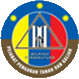 MAKLUMAT PEMOHONMAKLUMAT PEMOHONMAKLUMAT PEMOHONMAKLUMAT PEMOHONMAKLUMAT PEMOHONMAKLUMAT PEMOHONMAKLUMAT PEMOHONMAKLUMAT PEMOHONMAKLUMAT PEMOHONMAKLUMAT PEMOHONMAKLUMAT PEMOHONMAKLUMAT PEMOHONMAKLUMAT PEMOHONMAKLUMAT PEMOHONMAKLUMAT PEMOHONMAKLUMAT PEMOHONMAKLUMAT PEMOHONMAKLUMAT PEMOHONMAKLUMAT PEMOHONMAKLUMAT PEMOHONMAKLUMAT PEMOHONMAKLUMAT PEMOHONMAKLUMAT PEMOHONMAKLUMAT PEMOHONMAKLUMAT PEMOHONPPTG WPKL :PPTG WPKL :PPTG WPKL :PPTG WPKL :PPTG WPKL :PPTG WPKL :PPTG WPKL :PPTG WPKL :PPTG WPKL :PPTG WPKL :PPTG WPPJ : PPTG WPPJ : PPTG WPPJ : PPTG WPPJ : PPTG WPPJ : PPTG WPPJ : PPTG WPPJ : PPTG WPPJ : PPTG WPPJ : PPTG WPLb :PPTG WPLb :PPTG WPLb :PPTG WPLb :PPTG WPLb :PPTG WPLb :Nama	:Nama	:Nama	:::Bahagian / Unit      Bahagian / Unit      Bahagian / Unit      ::No. TelefonNo. TelefonNo. Telefon::EmelEmel:TandatanganTandatanganTandatangan::Tarikh	Tarikh	:PENAMBAHAN/PENGEMASKINIAN KANDUNGANPENAMBAHAN/PENGEMASKINIAN KANDUNGANPENAMBAHAN/PENGEMASKINIAN KANDUNGANPENAMBAHAN/PENGEMASKINIAN KANDUNGANPENAMBAHAN/PENGEMASKINIAN KANDUNGANPENAMBAHAN/PENGEMASKINIAN KANDUNGANPENAMBAHAN/PENGEMASKINIAN KANDUNGANPENAMBAHAN/PENGEMASKINIAN KANDUNGANPENAMBAHAN/PENGEMASKINIAN KANDUNGANPENAMBAHAN/PENGEMASKINIAN KANDUNGANPENAMBAHAN/PENGEMASKINIAN KANDUNGANPENAMBAHAN/PENGEMASKINIAN KANDUNGANPENAMBAHAN/PENGEMASKINIAN KANDUNGANPENAMBAHAN/PENGEMASKINIAN KANDUNGANPENAMBAHAN/PENGEMASKINIAN KANDUNGANPENAMBAHAN/PENGEMASKINIAN KANDUNGANPENAMBAHAN/PENGEMASKINIAN KANDUNGANPENAMBAHAN/PENGEMASKINIAN KANDUNGANPENAMBAHAN/PENGEMASKINIAN KANDUNGANPENAMBAHAN/PENGEMASKINIAN KANDUNGANPENAMBAHAN/PENGEMASKINIAN KANDUNGANPENAMBAHAN/PENGEMASKINIAN KANDUNGANPENAMBAHAN/PENGEMASKINIAN KANDUNGANPENAMBAHAN/PENGEMASKINIAN KANDUNGANPENAMBAHAN/PENGEMASKINIAN KANDUNGANPenambahanPenambahanPenambahanPenambahanPenambahanPenambahanPenambahanPenambahanPenambahanPenambahanPengemaskinianPengemaskinianPengemaskinianPengemaskinianPengemaskinianPengemaskinianPengeluaran/HapusPengeluaran/HapusPengeluaran/HapusPengeluaran/HapusPengeluaran/HapusBahan-BahanBahan-BahanBahan-BahanBahan-BahanBahan-BahanBahan-BahanBahan-BahanBahan-BahanBahan-BahanBahan-BahanBahan-BahanSoft CopySoft CopySoft CopySoft CopySoft CopySoft Copy       Hard Copy       Hard Copy       Hard Copy       Hard Copy       Hard CopyKATEGORIKATEGORIBerita TerkiniBerita TerkiniBerita TerkiniBerita TerkiniBerita TerkiniBerita TerkiniBerita TerkiniBerita TerkiniBerita TerkiniPenerbitanPenerbitanPenerbitanPenerbitanPenerbitanPenerbitanPenerbitanPerkhidmatanPerkhidmatanPerkhidmatanKATEGORIKATEGORIPengumuman TerkiniPengumuman TerkiniPengumuman TerkiniPengumuman TerkiniPengumuman TerkiniPengumuman TerkiniPengumuman TerkiniPengumuman TerkiniPengumuman TerkiniProfil JabatanProfil JabatanProfil JabatanProfil JabatanProfil JabatanProfil JabatanProfil JabatanGaleriGaleriGaleriKATEGORIKATEGORISorotan MediaSorotan MediaSorotan MediaSorotan MediaSorotan MediaSorotan MediaSorotan MediaSorotan MediaSorotan MediaPiagam PelangganPiagam PelangganPiagam PelangganPiagam PelangganPiagam PelangganPiagam PelangganPiagam PelangganBorang & ChecklistBorang & ChecklistBorang & ChecklistKATEGORIKATEGORILaporan PrestasiLaporan PrestasiLaporan PrestasiLaporan PrestasiLaporan PrestasiLaporan PrestasiLaporan PrestasiLaporan PrestasiLaporan PrestasiAktiviti Bahagian/UnitAktiviti Bahagian/UnitAktiviti Bahagian/UnitAktiviti Bahagian/UnitAktiviti Bahagian/UnitAktiviti Bahagian/UnitAktiviti Bahagian/UnitAnugerahAnugerahAnugerahKATEGORIKATEGORIWeb Banner Web Banner Web Banner Web Banner Web Banner Web Banner Web Banner Web Banner Web Banner Sebut Harga/TenderSebut Harga/TenderSebut Harga/TenderSebut Harga/TenderSebut Harga/TenderSebut Harga/TenderSebut Harga/TenderLain-LainLain-LainLain-LainButiran PengemaskinianButiran PengemaskinianButiran PengemaskinianButiran PengemaskinianButiran PengemaskinianButiran PengemaskinianButiran PengemaskinianButiran PengemaskinianButiran PengemaskinianButiran PengemaskinianButiran PengemaskinianButiran PengemaskinianButiran PengemaskinianButiran PengemaskinianButiran PengemaskinianButiran PengemaskinianButiran PengemaskinianButiran PengemaskinianButiran PengemaskinianButiran PengemaskinianButiran PengemaskinianButiran PengemaskinianButiran PengemaskinianButiran PengemaskinianButiran PengemaskinianTajukTajukTajukTajukTajukTajukTempoh PaparanTempoh PaparanTempoh PaparanTempoh PaparanTempoh PaparanTempoh PaparanTarikh Mula :Tarikh Mula :Tarikh Mula :Tarikh Mula :Tarikh Mula :Tarikh Mula :Tarikh Mula :Tarikh Mula :Tarikh Mula :Tarikh Mula :Tarikh Tamat : Tarikh Tamat : Tarikh Tamat : Tarikh Tamat : Tarikh Tamat : Tarikh Tamat : Tarikh Tamat : Tarikh Tamat : Tarikh Tamat : Kandungan (mohon gunakan lampiran jika tidak mencukupi)Kandungan (mohon gunakan lampiran jika tidak mencukupi)Kandungan (mohon gunakan lampiran jika tidak mencukupi)Kandungan (mohon gunakan lampiran jika tidak mencukupi)Kandungan (mohon gunakan lampiran jika tidak mencukupi)Kandungan (mohon gunakan lampiran jika tidak mencukupi)Kandungan (mohon gunakan lampiran jika tidak mencukupi)Kandungan (mohon gunakan lampiran jika tidak mencukupi)Kandungan (mohon gunakan lampiran jika tidak mencukupi)Kandungan (mohon gunakan lampiran jika tidak mencukupi)Kandungan (mohon gunakan lampiran jika tidak mencukupi)Kandungan (mohon gunakan lampiran jika tidak mencukupi)Kandungan (mohon gunakan lampiran jika tidak mencukupi)Kandungan (mohon gunakan lampiran jika tidak mencukupi)Kandungan (mohon gunakan lampiran jika tidak mencukupi)Kandungan (mohon gunakan lampiran jika tidak mencukupi)Kandungan (mohon gunakan lampiran jika tidak mencukupi)Kandungan (mohon gunakan lampiran jika tidak mencukupi)Kandungan (mohon gunakan lampiran jika tidak mencukupi)Kandungan (mohon gunakan lampiran jika tidak mencukupi)Kandungan (mohon gunakan lampiran jika tidak mencukupi)Kandungan (mohon gunakan lampiran jika tidak mencukupi)Kandungan (mohon gunakan lampiran jika tidak mencukupi)Kandungan (mohon gunakan lampiran jika tidak mencukupi)Kandungan (mohon gunakan lampiran jika tidak mencukupi)Bahasa MalaysiaBahasa MalaysiaBahasa MalaysiaBahasa MalaysiaBahasa MalaysiaBahasa MalaysiaBahasa MalaysiaBahasa MalaysiaBahasa MalaysiaBahasa MalaysiaBahasa MalaysiaBahasa MalaysiaBahasa MalaysiaBahasa MalaysiaBahasa MalaysiaBahasa InggerisBahasa InggerisBahasa InggerisBahasa InggerisBahasa InggerisBahasa InggerisBahasa InggerisBahasa InggerisBahasa InggerisBahasa Inggeris* PENGESAHAN KETUA UNIT / KETUA BAHAGIAN* PENGESAHAN KETUA UNIT / KETUA BAHAGIAN* PENGESAHAN KETUA UNIT / KETUA BAHAGIAN* PENGESAHAN KETUA UNIT / KETUA BAHAGIAN* PENGESAHAN KETUA UNIT / KETUA BAHAGIAN* PENGESAHAN KETUA UNIT / KETUA BAHAGIAN* PENGESAHAN KETUA UNIT / KETUA BAHAGIAN* PENGESAHAN KETUA UNIT / KETUA BAHAGIAN* PENGESAHAN KETUA UNIT / KETUA BAHAGIAN* PENGESAHAN KETUA UNIT / KETUA BAHAGIAN* PENGESAHAN KETUA UNIT / KETUA BAHAGIAN* PENGESAHAN KETUA UNIT / KETUA BAHAGIAN* PENGESAHAN KETUA UNIT / KETUA BAHAGIAN* PENGESAHAN KETUA UNIT / KETUA BAHAGIAN* PENGESAHAN KETUA UNIT / KETUA BAHAGIAN* PENGESAHAN KETUA UNIT / KETUA BAHAGIAN* PENGESAHAN KETUA UNIT / KETUA BAHAGIAN* PENGESAHAN KETUA UNIT / KETUA BAHAGIAN* PENGESAHAN KETUA UNIT / KETUA BAHAGIAN* PENGESAHAN KETUA UNIT / KETUA BAHAGIAN* PENGESAHAN KETUA UNIT / KETUA BAHAGIAN* PENGESAHAN KETUA UNIT / KETUA BAHAGIAN* PENGESAHAN KETUA UNIT / KETUA BAHAGIAN* PENGESAHAN KETUA UNIT / KETUA BAHAGIAN* PENGESAHAN KETUA UNIT / KETUA BAHAGIANTandatanganCop NamaTandatanganCop NamaTandatanganCop NamaTandatanganCop NamaTandatanganCop NamaTandatanganCop NamaTandatanganCop NamaTandatanganCop NamaSaya mengesahkan bahawa maklumat ini telah DISEMAK dan DISAHKAN untuk dimuat naik ke Portal Rasmi PPTGWP.Saya mengesahkan bahawa maklumat ini telah DISEMAK dan DISAHKAN untuk dimuat naik ke Portal Rasmi PPTGWP.Saya mengesahkan bahawa maklumat ini telah DISEMAK dan DISAHKAN untuk dimuat naik ke Portal Rasmi PPTGWP.Saya mengesahkan bahawa maklumat ini telah DISEMAK dan DISAHKAN untuk dimuat naik ke Portal Rasmi PPTGWP.Saya mengesahkan bahawa maklumat ini telah DISEMAK dan DISAHKAN untuk dimuat naik ke Portal Rasmi PPTGWP.Saya mengesahkan bahawa maklumat ini telah DISEMAK dan DISAHKAN untuk dimuat naik ke Portal Rasmi PPTGWP.Saya mengesahkan bahawa maklumat ini telah DISEMAK dan DISAHKAN untuk dimuat naik ke Portal Rasmi PPTGWP.Saya mengesahkan bahawa maklumat ini telah DISEMAK dan DISAHKAN untuk dimuat naik ke Portal Rasmi PPTGWP.Saya mengesahkan bahawa maklumat ini telah DISEMAK dan DISAHKAN untuk dimuat naik ke Portal Rasmi PPTGWP.Saya mengesahkan bahawa maklumat ini telah DISEMAK dan DISAHKAN untuk dimuat naik ke Portal Rasmi PPTGWP.Saya mengesahkan bahawa maklumat ini telah DISEMAK dan DISAHKAN untuk dimuat naik ke Portal Rasmi PPTGWP.Saya mengesahkan bahawa maklumat ini telah DISEMAK dan DISAHKAN untuk dimuat naik ke Portal Rasmi PPTGWP.Saya mengesahkan bahawa maklumat ini telah DISEMAK dan DISAHKAN untuk dimuat naik ke Portal Rasmi PPTGWP.Saya mengesahkan bahawa maklumat ini telah DISEMAK dan DISAHKAN untuk dimuat naik ke Portal Rasmi PPTGWP.Saya mengesahkan bahawa maklumat ini telah DISEMAK dan DISAHKAN untuk dimuat naik ke Portal Rasmi PPTGWP.Saya mengesahkan bahawa maklumat ini telah DISEMAK dan DISAHKAN untuk dimuat naik ke Portal Rasmi PPTGWP.Saya mengesahkan bahawa maklumat ini telah DISEMAK dan DISAHKAN untuk dimuat naik ke Portal Rasmi PPTGWP.Saya mengesahkan bahawa maklumat ini telah DISEMAK dan DISAHKAN untuk dimuat naik ke Portal Rasmi PPTGWP.Saya mengesahkan bahawa maklumat ini telah DISEMAK dan DISAHKAN untuk dimuat naik ke Portal Rasmi PPTGWP.Saya mengesahkan bahawa maklumat ini telah DISEMAK dan DISAHKAN untuk dimuat naik ke Portal Rasmi PPTGWP.Saya mengesahkan bahawa maklumat ini telah DISEMAK dan DISAHKAN untuk dimuat naik ke Portal Rasmi PPTGWP.Saya mengesahkan bahawa maklumat ini telah DISEMAK dan DISAHKAN untuk dimuat naik ke Portal Rasmi PPTGWP.Saya mengesahkan bahawa maklumat ini telah DISEMAK dan DISAHKAN untuk dimuat naik ke Portal Rasmi PPTGWP.Saya mengesahkan bahawa maklumat ini telah DISEMAK dan DISAHKAN untuk dimuat naik ke Portal Rasmi PPTGWP.Saya mengesahkan bahawa maklumat ini telah DISEMAK dan DISAHKAN untuk dimuat naik ke Portal Rasmi PPTGWP.KEGUNAAN UNIT KOMUNIKASI KORPORAT, PEJABAT PENGARAH TANAH DAN GALIAN WPKLKEGUNAAN UNIT KOMUNIKASI KORPORAT, PEJABAT PENGARAH TANAH DAN GALIAN WPKLKEGUNAAN UNIT KOMUNIKASI KORPORAT, PEJABAT PENGARAH TANAH DAN GALIAN WPKLKEGUNAAN UNIT KOMUNIKASI KORPORAT, PEJABAT PENGARAH TANAH DAN GALIAN WPKLKEGUNAAN UNIT KOMUNIKASI KORPORAT, PEJABAT PENGARAH TANAH DAN GALIAN WPKLKEGUNAAN UNIT KOMUNIKASI KORPORAT, PEJABAT PENGARAH TANAH DAN GALIAN WPKLKEGUNAAN UNIT KOMUNIKASI KORPORAT, PEJABAT PENGARAH TANAH DAN GALIAN WPKLKEGUNAAN UNIT KOMUNIKASI KORPORAT, PEJABAT PENGARAH TANAH DAN GALIAN WPKLKEGUNAAN UNIT KOMUNIKASI KORPORAT, PEJABAT PENGARAH TANAH DAN GALIAN WPKLKEGUNAAN UNIT KOMUNIKASI KORPORAT, PEJABAT PENGARAH TANAH DAN GALIAN WPKLKEGUNAAN UNIT KOMUNIKASI KORPORAT, PEJABAT PENGARAH TANAH DAN GALIAN WPKLKEGUNAAN UNIT KOMUNIKASI KORPORAT, PEJABAT PENGARAH TANAH DAN GALIAN WPKLKEGUNAAN UNIT KOMUNIKASI KORPORAT, PEJABAT PENGARAH TANAH DAN GALIAN WPKLKEGUNAAN UNIT KOMUNIKASI KORPORAT, PEJABAT PENGARAH TANAH DAN GALIAN WPKLKEGUNAAN UNIT KOMUNIKASI KORPORAT, PEJABAT PENGARAH TANAH DAN GALIAN WPKLKEGUNAAN UNIT KOMUNIKASI KORPORAT, PEJABAT PENGARAH TANAH DAN GALIAN WPKLKEGUNAAN UNIT KOMUNIKASI KORPORAT, PEJABAT PENGARAH TANAH DAN GALIAN WPKLKEGUNAAN UNIT KOMUNIKASI KORPORAT, PEJABAT PENGARAH TANAH DAN GALIAN WPKLKEGUNAAN UNIT KOMUNIKASI KORPORAT, PEJABAT PENGARAH TANAH DAN GALIAN WPKLKEGUNAAN UNIT KOMUNIKASI KORPORAT, PEJABAT PENGARAH TANAH DAN GALIAN WPKLKEGUNAAN UNIT KOMUNIKASI KORPORAT, PEJABAT PENGARAH TANAH DAN GALIAN WPKLKEGUNAAN UNIT KOMUNIKASI KORPORAT, PEJABAT PENGARAH TANAH DAN GALIAN WPKLKEGUNAAN UNIT KOMUNIKASI KORPORAT, PEJABAT PENGARAH TANAH DAN GALIAN WPKLKEGUNAAN UNIT KOMUNIKASI KORPORAT, PEJABAT PENGARAH TANAH DAN GALIAN WPKLKEGUNAAN UNIT KOMUNIKASI KORPORAT, PEJABAT PENGARAH TANAH DAN GALIAN WPKLDisemak OlehTandatanganTarikhStatus PermohonanUlasanDisemak OlehTandatanganTarikhStatus PermohonanUlasanDisemak OlehTandatanganTarikhStatus PermohonanUlasanDisemak OlehTandatanganTarikhStatus PermohonanUlasanDisemak OlehTandatanganTarikhStatus PermohonanUlasanDisemak OlehTandatanganTarikhStatus PermohonanUlasanDisemak OlehTandatanganTarikhStatus PermohonanUlasan::::::::::Lulus / Tangguh / TolakLulus / Tangguh / TolakLulus / Tangguh / TolakLulus / Tangguh / TolakLulus / Tangguh / TolakLulus / Tangguh / TolakLulus / Tangguh / TolakLulus / Tangguh / TolakLulus / Tangguh / TolakLulus / Tangguh / TolakLulus / Tangguh / TolakLulus / Tangguh / TolakLulus / Tangguh / TolakLulus / Tangguh / TolakLulus / Tangguh / TolakLulus / Tangguh / TolakDikemaskini OlehTandatanganDikemaskini OlehTandatanganDikemaskini OlehTandatanganDikemaskini OlehTandatanganDikemaskini OlehTandatanganDikemaskini OlehTandatanganDikemaskini OlehTandatangan::::Tarikh Terima   : Tarikh Kemaskini :Tarikh Muat Naik :Tarikh Terima   : Tarikh Kemaskini :Tarikh Muat Naik :Tarikh Terima   : Tarikh Kemaskini :Tarikh Muat Naik :Tarikh Terima   : Tarikh Kemaskini :Tarikh Muat Naik :Tarikh Terima   : Tarikh Kemaskini :Tarikh Muat Naik :Tarikh Terima   : Tarikh Kemaskini :Tarikh Muat Naik :Tarikh Terima   : Tarikh Kemaskini :Tarikh Muat Naik :Tarikh Terima   : Tarikh Kemaskini :Tarikh Muat Naik :Tarikh Terima   : Tarikh Kemaskini :Tarikh Muat Naik :Disediakan oleh : BPM, PPTG WPKL@Feb2013Disediakan oleh : BPM, PPTG WPKL@Feb2013Disediakan oleh : BPM, PPTG WPKL@Feb2013Disediakan oleh : BPM, PPTG WPKL@Feb2013Disediakan oleh : BPM, PPTG WPKL@Feb2013Disediakan oleh : BPM, PPTG WPKL@Feb2013Disediakan oleh : BPM, PPTG WPKL@Feb2013Disediakan oleh : BPM, PPTG WPKL@Feb2013Disediakan oleh : BPM, PPTG WPKL@Feb2013Disediakan oleh : BPM, PPTG WPKL@Feb2013Disediakan oleh : BPM, PPTG WPKL@Feb2013Disediakan oleh : BPM, PPTG WPKL@Feb2013Disediakan oleh : BPM, PPTG WPKL@Feb2013Disediakan oleh : BPM, PPTG WPKL@Feb2013Disediakan oleh : BPM, PPTG WPKL@Feb2013Versi 1.0Versi 1.0Versi 1.0Versi 1.0Versi 1.0Versi 1.0Versi 1.0Versi 1.0Versi 1.0Versi 1.0